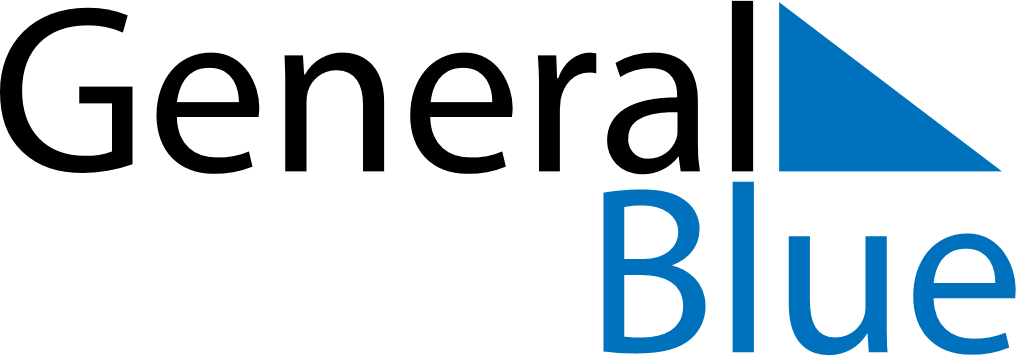 April 2019April 2019April 2019April 2019Cocos IslandsCocos IslandsCocos IslandsMondayTuesdayWednesdayThursdayFridaySaturdaySaturdaySunday12345667Self Determination DaySelf Determination Day8910111213131415161718192020212223242526272728Easter MondayAnzac Day2930